Vocabulary Test Unit 2/ Text 2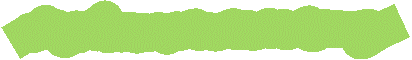 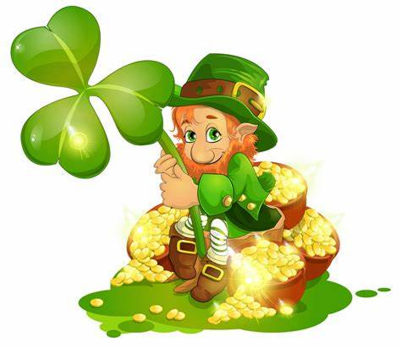 _____________________                                                      ____________________________________________all the things you‘ve got like money, things etc.: _________________________When someone is sad, his/her friends usually try to ______________ him/ her __________.to shout/ cry:  to ______________________to take something quickly: to ______________________very bad: _______________________in the end: _______________________to tell who you are/ who someone else is : to ______________________ yourself/ someoneWhen there‘s nobody there you can talk to, you often feel ____________________.When you are somewhere and you wish you were at home, you feel ___________________.to look at something in a very intensive way: to  _________________________ Translate: Ich konnte nicht anders als … - __________________________________________                   Ich traute meinen Augen nicht. - _________________________________________